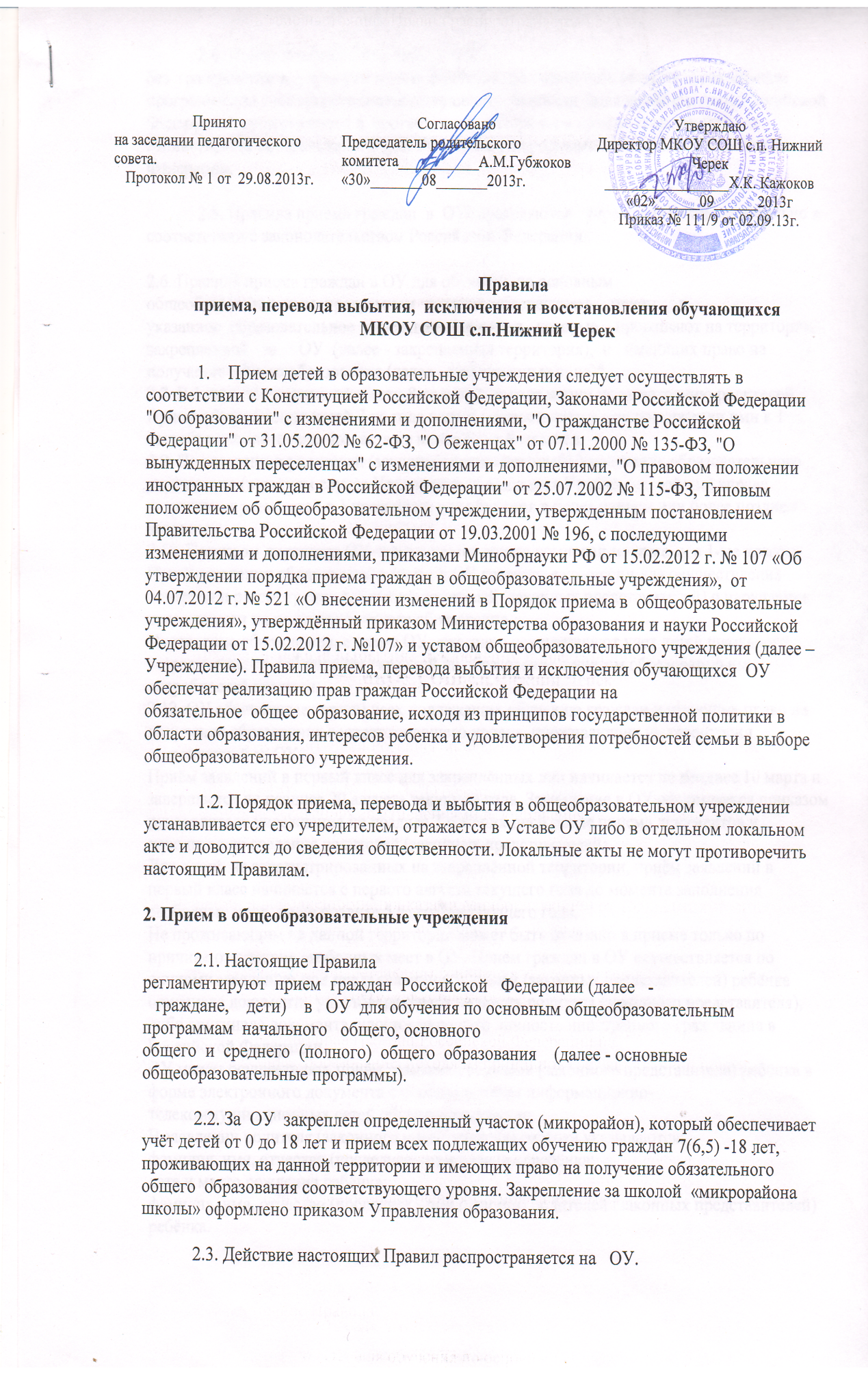 2.4. Прием иностранных граждан и лиц без  гражданства  в  учреждение  для  обучения  по   основным общеобразовательным программам за счет средств соответствующего   бюджета бюджетной системы Российской Федерации осуществляется в  соответствии   с Порядком приема граждан (приказ Министерства образования и науки РФ) и международными договорами Российской Федерации.2.5. Правила приема граждан  в  ОУопределяются   учреждением самостоятельно в соответствии с законодательством Российской Федерации.        2.6. Правила приема граждан в ОУ для обучения по основным общеобразовательным  программам  должны  обеспечивать    прием     в указанное  образовательное  учреждение  граждан,  которые    проживают на территории, закрепленной   за     ОУ  (далее - закрепленная территория),  и   имеющих право на получение общего образования (далее - закрепленные лица).2.7. В 1 классы принимаются дети 8-го или 7-го года жизни по усмотрению родителей.Прием в Учреждение детей 7-го года жизни осуществляется при достижении ими к 1 сентября учебного года возраста не менее 6 лет 6 месяцев.2.9. По заявлению родителей (законных представителей) Учредитель образовательного учреждения (в данном случае Управление образования Урванского района) вправе разрешить прием детей в Учреждение для обучения в более раннем или более позднем возрасте.2.10. Приказом директора ОУ  определяется состав комиссии по приему в 1-ые классы. При Управлении образования, а также в ОУ создаются комиссии для осуществления контроля и рассмотрения заявлений родителей (законных представителей) о нарушении прав граждан на получение общего образования.Управление образования, а также ОУ, ежегодно осуществляют учет детей школьного возраста в целях соблюдения гарантий на образование с учетом образовательных потребностей граждан.2.12. ОУ обеспечивает прием всех подлежащих обучению граждан и имеющих право на получение образования соответствующего уровня, проживающих на территории, закрепленной за ОУПриём заявлений в первый класс для закреплённых лиц начинается не позднее 10 марта и завершается не позднее 20 августа текущего года. Зачисление в ОУ оформляется приказом руководителя учреждения не позднее 7 рабочих дней после приема документов и доводится до сведения родителей (законных представителей).Для детей, не зарегистрированных на закреплённой территории, приём заявлений в первый класс начинается с первого августа текущего года до момента заполнения свободных мест, но не позднее 5 сентября текущего года.Не проживающим на данной территории может быть отказано в приеме только по причине отсутствия свободных мест в ОУ. Приём граждан в ОУ осуществляется по личному заявлению при предъявлении родителей (законных представителей) ребёнка оригинала документа, удостоверяющего личность родителя (законного представителя), либо оригинала документа, удостоверяющего личность иностранного гражданина в Российской Федерации.ОУ может осуществлять приём заявления родителя (законного представителя) ребёнка в форме электронного документа с использованием информационно-телекоммуникационных сетей общего пользования.В заявлении родителя (законного представителя) ребёнка указываются:фамилия, имя, отчество (последнее - при наличии) ребёнка;дата и место рождения ребёнка;фамилия, имя, отчество (последнее - при наличии) родителей (законных представителей) ребёнка.Родители (законные представители) закреплённых лиц, зарегистрированных по месту жительства или по месту пребывания, дополнительно предъявляют оригинал свидетельства о рождении  ребёнка, либо заверенную в установленном порядке копию документа, подтверждающего родство заявителя (или законность представления прав обучающегося), а также оригинал свидетельства о регистрации ребёнка по месту пребывания на закрепленной территории.Родители (законные представители) детей, являющихся гражданами Российской Федерации, не зарегистрированных на закреплённой территории, дополнительно предъявляют оригинал свидетельства о рождении ребёнка либо заверенную в установленном порядке копию документа, подтверждающего родство заявителя или законность представления прав обучающегося.Родители (законные представители) ребёнка, являющегося иностранным гражданином или лицом без гражданства и не зарегистрированного на закреплённой территории, дополнительно предъявляют заверенные в установленном порядке копии документа, подтверждающие родство заявителя (или законность представления прав обучающегося), и документа, подтверждающего право заявителя на пребывание в Российской Федерации.Иностранные граждане и лица без гражданства все документы представляют на русском языке или вместе с заверенным в установленном порядке переводом на русский язык.  Для зачисления ребенка в первый класс родители (законные представители), помимо перечисленных в п.п 9, 12 – 15 «Правил приема в первые классы», представляют в Учреждение:медицинскую карту ребенка (по желанию);справку о месте проживания ребенка;свидетельство о рождении ребёнкаДокументы, представленные родителями (законными представителями), регистрируются в журнале приема документов для зачисления в первый класс.Копии предъявляемых при приёме документов хранятся в ОУ на время обучения ребёнка.После регистрации заявления заявителю выдается документ, содержащий следующую информацию: входящий номер заявления о приеме в ОУ;перечень представленных документов и отметка об их получении, заверенная подписью секретаря или ответственного за прием документов и печатью ОУ;сведения о сроках уведомления о зачислении в первый класс; контактные телефоны для получения информации;телефон Управления образования, являющегося учредителем на праве оперативного управления.При приеме детей в ОУ последнее обязано ознакомить родителей (законных представителей) с уставом, лицензией на право ведения образовательной деятельности, свидетельством о государственной аккредитации и другими документами, регламентирующими организацию образовательного процесса в этом учреждении.Все дети, достигшие школьного возраста, зачисляются в первый класс общеобразовательного учреждения независимо от уровня их подготовки.С целью планирования учебной работы, соответствующей уровню развития, способностям и здоровью ребенка возможно проведение в сентябре собеседование с ребенком.Прием детей в 1 классы ОУ запрещается осуществлять на конкурсной основе.Родители (законные представители) несовершеннолетних граждан имеют право выбирать образовательное учреждение, форму получения образования, однако не могут настаивать на реализации каких-либо образовательных программ, не предусмотренных лицензией на право ведения образовательной деятельности данного ОУ.Руководитель ОУ несут ответственность за соблюдение «Правил приема в первые классы» и обеспечение гражданам качественного общедоступного и бесплатного общего образования.  3. Порядок выбытия (перевода) в другие общеобразовательные учреждения            3.1. Выбытие обучающихся из одного общеобразовательного учреждения в другое            может происходить:по заявлению родителей (законных представителей )            - в связи с переменой места жительства или переходом в другое общеобразовательное учреждение;            - по рекомендациям психолого-медико-педагогических комиссий в связи с состоянием здоровья обучающихся;по решению суда в связи с девиантным (общественно опасным) поведением обучающихся.3.2. Обучающийся может перейти в другое общеобразовательное учреждение в течение всего учебного года при наличии в соответствующем классе вакантных мест согласно нормативу, установленному Типовым положением для данного учреждения. При переходе в общеобразовательное учреждение, закрепленное за местом проживания, отказ в приеме, в том числе по причине отсутствия мест, не допускается.3.3. В ОУ могут зачисляться обучающиеся общеобразовательных учреждений, реализующих образовательные программы повышенного уровня или углубленного изучения отдельных предметов, при изменении места жительства .3.4. Перевод обучающихся в специальные учебно-воспитательные учреждения и воспитательно-трудовые колонии в связи с девиантным (общественно опасным) поведением производится в установленном законом порядке на основании решения суда.3.5. При выбытии в другое общеобразовательное учреждение обучающемуся и (или) его родителям (законным представителям) выдаются документы, которые они            обязаны представитель в образовательное учреждение:-личное дело;-справка о текущей успеваемости (при переходе из одного ОУ в другое в течениеучебного года);- аттестат об основном (общем) образовании (для учащихся Ш ступени);- медицинская карта.3.6. Общеобразовательное учреждение, принявшее обучающегося - в том случае,если переход из одного общеобразовательного учреждения в другое осуществляется в пределах района,  - обязано оформить его зачисление приказом руководителя и в течение 3-7 дней направить справку о зачислении в общеобразовательное учреждение, из которого выбыл ученик. 4. Выбытие из общеобразовательных учреждений по достижении 15 лет до получения обязательного  общего образования4.1. По заявлению родителей (законных представителей) и письменного согласия муниципального органа управления образованием по достижении пятнадцатилетнего возраста обучающийся может оставить общеобразовательное учреждение до получения им обязательного  общего образования.4.2. Вопрос о выбытии из общеобразовательного учреждения по достижении 15 лет до получения обязательного общего образования (п.4.1. Правил)  решается через   комиссию по делам несовершеннолетних и защите их прав при условии дальнейшего трудоустройства и продолжения освоения образовательной программы в иной форме получения образования.5. Исключение (отчисление) из общеобразовательных учреждений5.1. По решению органа управления образовательного учреждения (вопрос об исключении обсуждается на заседании педагогического совета или совета общеобразовательного учреждения и оформляется приказом руководителя), за совершенные неоднократные грубые нарушения устава образовательного учреждения допускается  исключение из данного образовательного учреждения обучающегося, достигшего возраста пятнадцати лет. Исключение обучающегося из образовательного учреждения применяется, если меры воспитательного характера не дали результата и дальнейшее пребывание обучающегося в образовательном учреждении оказывает отрицательное влияние на других обучающихся, нарушает их права и права работников образовательного учреждения, а также нормальное функционирование образовательного учреждения.                При этом исключение обучающегося несовершеннолетнего, не получившего  обязательного общего образования, принимается с учетом мнения  его родителей (законных представителей) и с  согласия (решения)  комиссии по делам несовершеннолетних и защите их прав.5.2. Решение об исключении детей-сирот и детей, оставшихся без попечения родителей, принимается с согласия комиссии по делам несовершеннолетних и защите их прав и органа опеки и попечительства.5.3. Образовательное учреждение незамедлительно  обязано проинформировать об исключении обучающегося из образовательного учреждения его родителей (законных представителей) и орган местного самоуправления.              5.4. Комиссия по делам несовершеннолетних и защите их прав совместно с органом местного самоуправлением и родителями (законными представителями) несовершеннолетнего, исключенного из образовательного учреждения, в месячный срок принимает меры, обеспечивающие продолжение обучения в  иной форме и с его согласия трудоустроить.             5.5. При исключении родителям (законным представителям) выдаютсяследующие документы:- личное дело;-справка о текущей успеваемости;-медицинская карта;-копия приказа об исключении.5.6. Порядок исключения закрепляется в Уставе и соответствующих локальных актах общеобразовательного учреждения.6. Восстановление в школе6.1 Восстановление обучающегося в школе, если он досрочно прекратил образовательные отношения по своей инициативе или инициативе родителей (законных представителей), проводится в соответствии с Правилами приема обучающихся в школу6.2 Порядок и условия восстановления в школе обучающегося, отчисленного по инициативе школы, определяются локальным нормативным актом школы